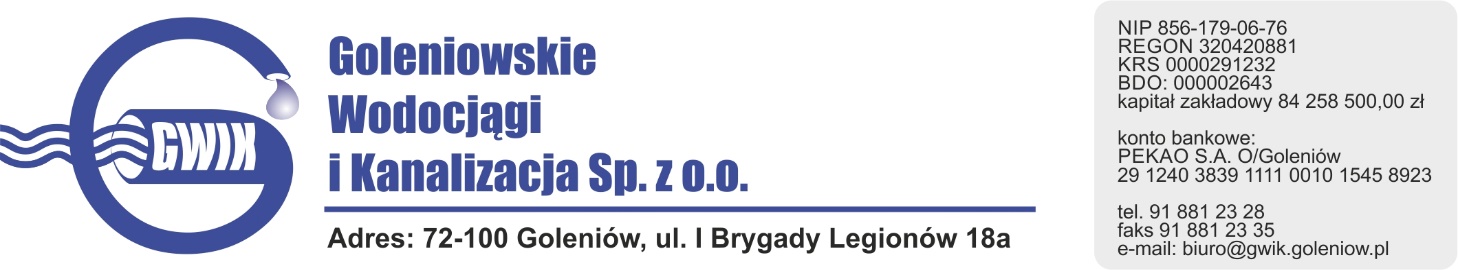 Goleniów 02.09.2020OGŁOSZENIE O PRZERWIE W DOSTAWIE WODYGoleniowskie Wodociągi i Kanalizacja Spółka z o.o. w Goleniowie informuje, iż w związku z pracami przyłączeniowymi na sieci wodociągowej w ul. Wczasowej w miejscowości Czarna Łąka w dniu: 03.09.2020 r. (czwartek) zostanie wstrzymana dostawa wody do odbiorców  przy ulicy:- WczasowejPlanowane godziny wstrzymania dostawy wody w godzinach od 900 do 1200  Godziny w/w prac mogą ulec zmianie.                                                                                 Przepraszamy za powyższe niedogodności.